PRIKAZI Danes se boš učil o tem, koliko je možnosti. Možnosti lahko prikažemo na različne načine: s PREGLEDNICO in DREVESNIM DIAGRAMOM. Oglej si spodnjo nalogo in jo reši samo ustno. Potem pa reši naloge v RJI 2/ 3, 56 in 57. 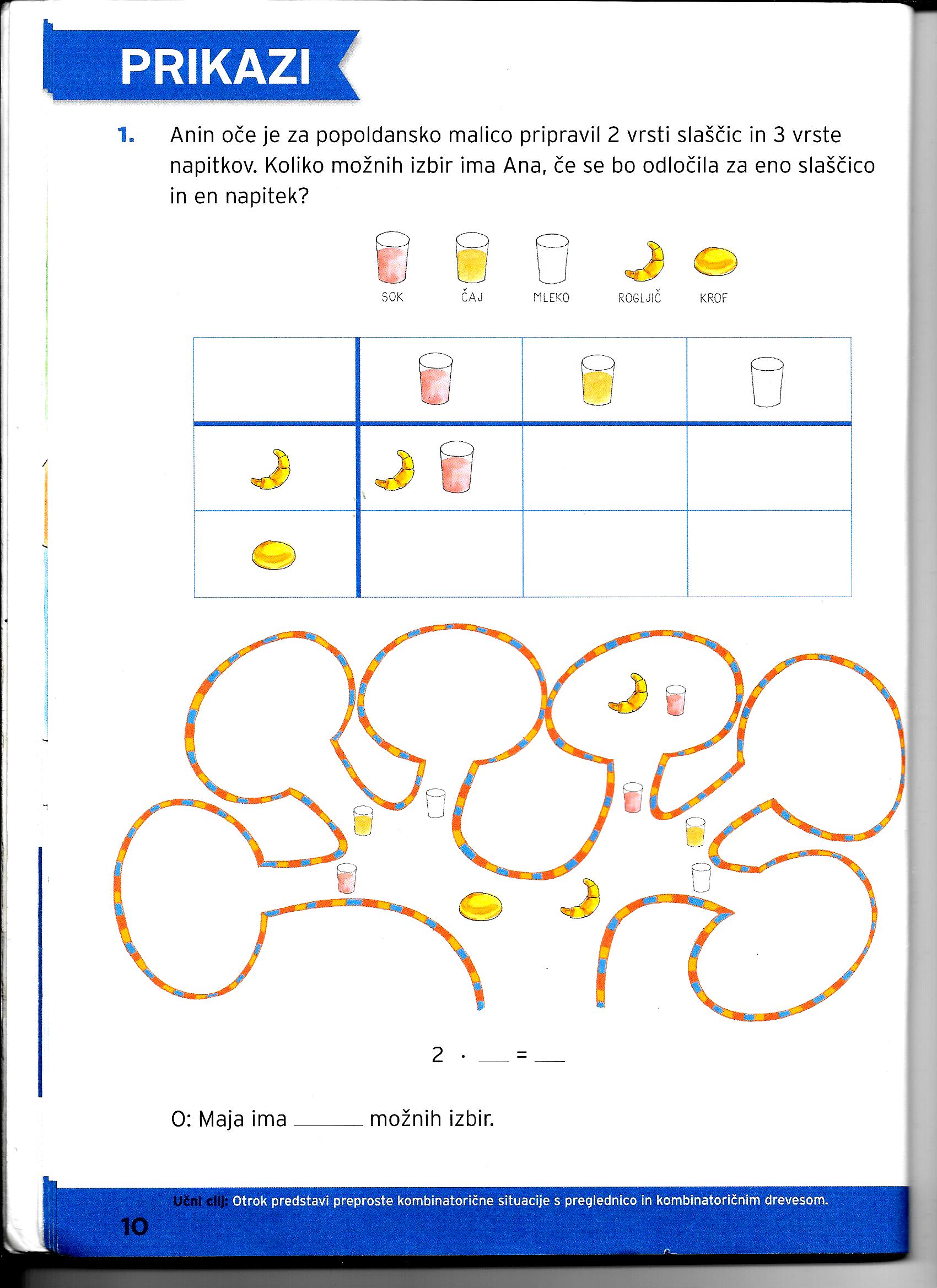 